Pestprotocol ‘t ZonnewielInhoudsopgaveInleidingOp ’t Zonnewiel besteden wij veel aandacht aan het creëren van een veilig pedagogisch klimaat. Wij willen dat al onze leerlingen met plezier naar school gaan en zich veilig voelen. Pesten hoort daar zeker niet bij. Wij willen pestgedrag dan ook zoveel mogelijk zien te voorkomen. Dit willen we bereiken door actief bezig te zijn rondom het onderwerp sociaal emotionele vorming. Zaken als heterogene groepen, gezamenlijke vieringen, de Kanjer-training, de Kaartkring, de kringgesprekken, samenwerken, themadag en de grote nadruk op samen een school zijn en het werkelijk betrokken zijn bij elkaar zijn naar ons idee belangrijk om een veilig schoolklimaat te realiseren. Hier komen wij later uitgebreid op terug. De omgang met elkaar is voor kinderen een leerproces en in dit leerproces kunnen fouten gemaakt worden. Mocht er ondanks de preventieve maatregelen toch sprake zijn van pestgedrag dan kunnen wij dit met het protocol snel en adequaat aanpakken. Wij proberen pesten op te lossen zonder te hoeven straffen. Wij willen het slachttoffer van pestgedrag niet het idee geven dat het zijn of haar eigen schuld is. De pester willen wij daarnaast niet direct als “slecht persoon” bestempelen. Natuurlijk laten we pesten niet onopgemerkt voorbij gaan. ’t Zonnewiel zal er alles aan doen om het pesten te laten stoppen. Wij richten ons daarbij op positief sociaal gedrag.Pesten of plagenPlagen en pesten zijn niet hetzelfde. Het verschil tussen plagen en pesten ligt bij de machtsverdeling. Als het gaat om plagerijen is de machtsverdeling gelijk. De intentie van de plager is niet negatief en het plagen geeft hem geen bevredigend gevoel. De sociale weerbaarheid van kinderen zal vergroot worden door zo nu en dan geplaagd te worden en terug te plagen. Bij pesterijen is de machtsverdeling ongelijk. De intentie van de pester is juist negatief en het pesten geeft hem een bevredigend gevoel. Plagen gebeurt incidenteel en pesten frequent. Pesten is zeer slecht voor de sociaal-emotionele ontwikkeling van het kind. 2.1 Definitie pestenPesten kan je op verschillende manieren beschrijven. Bij de totstandkoming van dit pestprotocol zijn wij uitgegaan van de volgende definitie:‘Pesten of treiteren is antisociaal, agressief gedrag waarbij het slachtoffer herhaaldelijk en langdurig negatieve handelingen van materiële, fysieke of psychische aard moet ondergaan door één of meerdere pestkoppen. Men spreekt van negatieve handelingen wanneer iemand met opzet een ander schade toebrengt, benadeelt of lastigvalt of dat probeert te doen’ (Olweus, 1992).2.2 Verschillende vormen van pestenVerbale pesterijenDreigen, schelden, sarren, gemene briefjes schrijven, belachelijk maken, bijnamen geven en gebruiken.Fysieke pesterijen Knijpen, krabben, bijten, spugen, haren trekken, schoppen, slaan en laten struikelen.Intimidatie 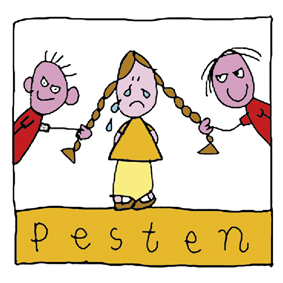 Achtervolgen, opwachten, onder dwang vasthouden, klemzetten, dwingen, afdwingen en afpersing. IsolatieDoodzwijgen en buitensluitenStelen of vernielen van bezittingenStelen, vernielen, beschadigen en verstoppen (Van Dugteren, 2004).2.3 Digitaal pestenTegenwoordig speelt een groot deel van het sociale leven van kinderen zich ook “online” af. Dit betekent dat er ook digitaal gepest kan worden. Het gaat hier om pestgedrag via bijvoorbeeld e-mail, chatprogramma’s, websites, internet en de mobiele telefoons. In vergelijking met het “gewone” pesten zijn bij digitaal pesten de grenzen verlengd. Kinderen durven meer via internet en daarnaast kunnen zij een andere identiteit aannemen of helemaal anoniem blijven.De signalen van pestenHet is niet altijd gemakkelijk om pesten te signaleren. De gepeste leerling durft het dikwijls niet kenbaar te maken en de pester weet goed hoe hij het verborgen moet houden. Toch zijn er een aantal signalen die mogelijk op pesten kunnen wijzen.Signalen bij de gepeste leerling:Angst om naar school te gaanDe leerling is vaak afwezig op school (of club)VerwondingenGescheurde kleren of bepaalde kleren niet aan willenVerlies of beschadiging van eigendommen Zondert zich bewust afWordt niet uitgekozen voor feestjesWordt steeds als laatste gekozen door medeleerlingen (bijvoorbeeld bij gym)Zoekt vaak gezelschap van de leerkrachtNachtmerriesBedplassenConcentratiestoornissen (en mogelijk daardoor achteruitgaande schoolprestaties)Geen eetlustWeinig of geen vriendjes hebbenVeel ruzie maken in de thuissituatieDepressieve indruk, stemmingswisselingenWil zich het liefst onzichtbaar makenBuikpijn / hoofdpijn / misselijkheidSignalen bij de pester:De leerling heeft moeite met samenwerken (wil de baas zijn)Kan slecht tegen kritiekKan zich niet goed inleven in anderenKan slecht omgaan met door anderen gestelde grenzenHeeft weinig of geen schuldgevoelLijkt populair, maar is het niet (uitkomst van bijvoorbeeld een sociogram)Heeft agressieve idolenProblemen in de thuissituatiePreventieve en curatieve aanpak4.1 Preventieve aanpakZoals in de inleiding is genoemd wordt er op ’t Zonnewiel preventief aandacht besteed aan pestproblemen. Door een veilig pedagogisch klimaat te creëren, hopen wij pesten zoveel mogelijk te voorkomen. Alhoewel de Kanjertraining een belangrijk instrument is binnen de school om o.a. kinderen handvatten te geven tegen pestgedrag zijn we van mening dat je het als school niet redt met alleen het gebruik van bijvoorbeeld de Kanjertraining. Het schrijven van een pestprotocol is ook niet de oplossing. Niet de losse onderdelen maar juist een samenhangende visie  op sociaal emotionele ontwikkeling en dit ook werkelijk in de praktijk brengen,  zorgt er voor dat sociale veiligheid het best kan worden bewerkstelligd. Ook heeft het te maken met aandacht te hebben voor de “kleine voorvallen”.  We vinden het op ’t Zonnewiel heel normaal dat als wij het gevoel hebben dat er meer incidentjes zijn we dit gezamenlijk met alle kinderen van bijvoorbeeld de bovenbouw bespreken. En dan niet alleen in de groep maar dus ook in een setting van alle kinderen van de bovenbouw. Juist op deze manier geeft je aan dat je dit erg belangrijk vindt. 4.1.1 Kanjertraining Om een veilig pedagogisch klimaat te realiseren maken wij onder andere gebruik van de Kanjertraining. Deze methode voor de sociaal emotionele ontwikkeling is een belangrijk middel om leerlingen handreikingen te geven voor wat betreft interacties met kinderen en volwassenen. De leerkrachten van ‘t Zonnewiel zijn bevoegd tot het geven van de Kanjertraining. De officiële training wordt één keer in de twee jaar gegeven. In het andere jaar staan de bijbehorende oefeningen centraal.De Kanjertraining zorgt ervoor dat alle collega’s vanuit eenzelfde optiek omgaan met het gedrag van de leerlingen. Daarnaast draagt de methode bij aan het ontwikkelen van zelfvertrouwen bij leerlingen en wordt het onderwerp pesten en het adequaat omgaan met elkaar veelvuldig besproken. De regels van de Kanjertraining geleden voor de gehele school en zijn bij iedereen bekend;We vertrouwen elkaarWe helpen elkaarNiemand is zieligWe lachen elkaar niet uitNiemand speelt de baasBij de methode hoort een leerlingvolgsysteem rondom de sociaal emotionele ontwikkeling. Dit leerlingvolgsysteem wordt twee keer per jaar door de leerkracht ingevuld en indien nodig worden er vervolgstappen ondernomen. We bespreken de uitslag plenair. Mochten hier knelpunten op schoolniveau uit naar voren komen, zullen we dit schoolbreed gaan aanpakken. Op groepsniveau analyseert de collega de resultaten, bespreekt de uitslag met de “opvallende” kinderen en schrijft indien nodig een handelingsplan waarin de aanpak wordt beschreven. Ook wordt het aantal gepeste kinderen (met naam) per jaar bijgehouden om zo een eventuele trend te kunnen signaleren.  4.1.2 KaartkringAangezien wij veel waarde hechten aan een veilig schoolklimaat is door de school zelf de Kaartkring ontwikkeld. In kringgesprekken worden aan de hand van kaarten belangrijke en actuele sociale thema’s besproken. De emotie, de relatie en/of het gedrag van de leerlingen staan tijdens deze gesprekken centraal. In december 2008 hebben wij met de Kaartkring de Flevoland Onderwijsprijs gewonnen. Iets waar wij erg trots op zijn!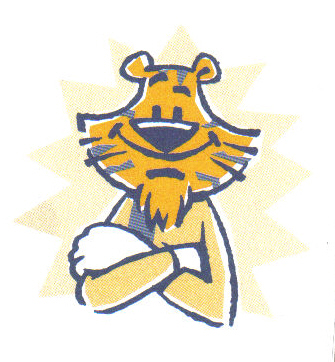 4.1.3 Digitaal pestenOp dit moment zijn wij op zoek naar lesmateriaal om kinderen voor te lichten omtrent veilig internet gebruik. Hierin willen wij ook het digitaal pesten meenemen. 4.1.4 Ander preventieve maatregelen Natuurlijk doen wij nog veel meer om een veilig pedagogisch klimaat te creëren en daarmee onder andere pestgedrag te voorkomen. . Te denken valt hierbij aan de heterogene groepen, de vele kringgesprekken, Trefwoord (levensbeschouwelijke methode) en onze gezamenlijke vieringen. De schoolgids en het schoolplan geven hier een uitvoerige beschrijving van. 4.2 Curatieve aanpak 4.2.1 PestprotocolHet pestprotocol wordt ingezet indien er sprake is van pesten. De curatieve aanpak bestaat uit een stappenplan en richt zich op alle  betrokken partijen; de gepeste leerling, de pester, de klasgenoten, de leerkracht en de ouders (vijfsporen aanpak, Bob van der Meer). In de volgende hoofdstukken staat hiervan een uitvoerige beschrijving. Wij gebruiken de groep in zijn geheel om het pestprobleem te laten stoppen. De leerlingen worden gezamenlijk verantwoordelijk gemaakt voor de sfeer in de groep en dus niet enkel de pester (No-Blame aanpak). 4.2.2 Vertrouwenspersoon Op ’t Zonnewiel zijn twee vertrouwenspersonen aangesteld. Elk jaar bezoeken zij de groepen om zichzelf voor te stellen en hun functie als vertrouwenspersoon toe te lichten. Op deze manier proberen wij de leerlingen de mogelijkheid te bieden anoniem melding te doen van onder andere pesten. Natuurlijk zijn in dit verband deze twee collega’s belangrijk. Zij volgen o.a. extra nascholing, zetten het onderwerp minimaal een keer per jaar op de agenda van de teamvergadering, komen met nieuwe informatie, adviseren collega’s, houden een vinger aan de pols en zo meer. De groepsleerkracht is echter de collega die het meest dicht bij het kind staat. In de praktijk zie je dat als een kind gepest wordt hij/zij meestal naar zijn/haar juf/meester gaat. Ook gaan sommige kinderen naar de directie. Dit  vinden we goed. Het gaat erom dat een kind meldt dat het gepest wordt.De rollenPesten is een probleem dat de hele groep aangaat. Als de rest van de klas zou opkomen voor het slachtoffer, dan zou het pesten namelijk snel over zijn. Bij pestgedrag zijn er meerdere rollen te onderscheiden. De gepeste leerling moet zich na dit gesprek begrepen en gesteund voelen.De pesterEr zijn twee types te onderscheiden. Het eerste type pester is onzeker. Door te pesten hoopt hij/zij aardig en stoer gevonden te worden. Het tweede type pester heeft juist veel zelfvertrouwen en een agressiever karakter. Dit type pester komt dikwijls uit een gezin met problemen. Deze leerling heeft geleerd problemen op agressieve wijze op te lossen en ziet de omgeving als de vijand. Pesters zijn fysiek vaak sterk. Daarnaast hebben zij feilloos door welke leerlingen een beperkte weerbaarheid hebben. De pesters lijken vaak populair te zijn bij hun klasgenoten. Deze populariteit is echter afgedwongen. Leerlingen sluiten zich aan bij de pester uit angst zelf gepest te worden. De gepeste leerlingDe gepeste leerling is vaak onzeker en heeft een beperkte weerbaarheid. Deze leerling durft niet tegen de pester in te gaan of het pesten bespreekbaar te maken. Dit wordt door de pester aangevoeld. De leerling is zodoende een makkelijk (en veilig) doelwit voor de pester. De gepeste leerling is niet instaat het pestprobleem zelf op te lossen en voelt zich vaak ongelukkig en eenzaam. Hulp van omstanders is nodig. De gepeste leerling roept bij de pester (en soms ook bij de rest van de groep) een bepaalde irritatie op. Dit kan zijn door uiterlijke kenmerken, maar vaker door het vertoonde gedrag. De genoemde beperkte weerbaarheid is daar een voorbeeld van. Soms worden deze leerlingen gezien als sociaal onhandig. Ze houden zich niet aan de gemaakte afspraken of maken verkeerde opmerkingen op verkeerde momenten. Kinderen die gepest worden hebben vaak een andere vrijetijdsbesteding dan hun leeftijdsgenootjes. Dikwijls zijn zij goed of juist niet goed in een bepaald vakgebied. 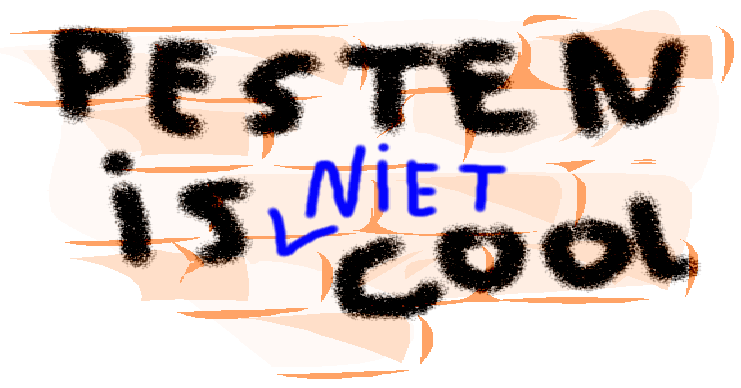 De meelopersDe meelopers steunen de pester. Zij zijn bang zelf gepest te worden of willen meeliften in de “populariteit” van de pester. Sommige meelopers zijn erg stiekem. Zij pesten niet direct zelf, maar sporen andere leerlingen aan om te pesten.De helperDe helper heeft zelfvertrouwen en is vaak populair. Deze leerling keurt het pesten af en durft tegen de pester in te gaan. Hij neemt het op voor de gepeste leerling. 
De rest van de groep De rest van de groep is niet direct betrokken bij het pesten. Soms houden zich expres afzijdig uit angst zelf gepest te worden. Andere leerlingen kan het niets schelen of weten niet dat er gepest wordt. Het stappenplanStap 1 Gesprek tussen de gepeste leerling en leerkrachtWanneer er pestgedrag gesignaleerd wordt, vindt er een gesprek plaats tussen de gepeste leerling en de leerkracht. Het moet duidelijk worden welke leerlingen bij de pesterijen zijn betrokken en wie in de pesterijen het initiatief neemt.Stap 2 Gesprek tussen de pester en de leerkrachtEr vindt een gesprek plaats tussen de leerkracht en de pester. De leerkracht probeert te achterhalen waarom de leerling pest en waar het pestgedrag vandaan komt. In het gesprek wordt aangegeven dat pestgedrag niet getolereerd wordt. De pester krijgt de opdracht het pestgedrag per direct te stoppen en een positief gevoel bij de gepeste leerling te realiseren. Stap 3 GroepsgesprekIn de groep wordt het pestprobleem besproken. De bedoeling is om sympathie te ontwikkelen voor de gepeste leerling, zodat de medeleerlingen hem of haar zullen steunen. De leerkracht licht toe dat de pester wordt gesteund door meelopers en zij tevens verantwoordelijk zijn voor het pestprobleem. Wanneer zij de pester niet langer steunen, zal de pester doorgaans vanzelf stoppen. Afsluitend mogen de leerlingen ideeën opperen die er toe bijdragen dat de gepeste leerling zich gelukkiger gaat voelen. De leerkracht geeft de groep de (gezamenlijke) verantwoordelijkheid het gevoel van de gepeste leerling positief te veranderen. De leerkracht kan “de helper” in de groep (zie rollen) hierbij veel inbreng geven. Stap 4 terug komen op groepsgesprekNa het groepsgesprek komt de leerkracht (in ieder geval) gedurende 5 dagen elke dag terug op het groepsgesprek. Op deze momenten wordt gevraagd hoe de gepeste leerling zich voelt en welke acties de groep heeft ondernomen om een positief gevoel bij deze leerling te creëren. De leerkracht dient hierbij positief gedrag (ook van de pester) te belonen. Ook heeft de leerkracht individuele gesprekken met het gepeste kind.  Mocht de leerkracht tijdens deze gesprekken vermoeden dat het pestprobleem niet is opgelost, dan wordt direct de directie ingelicht (stap 5 volgt). Stap 5 directie De directie gaat in gesprek met de pester en zijn of haar ouders. Het is belangrijk dat in deze fase wordt achterhaald waarom het pestgedrag niet stopt. Mogelijk heeft de pester extra begeleiding nodig omtrent de sociale competentie.. Tevens wordt er een afspraak gemaakt voor een vervolggesprek. In dit gesprek worden de gemaakt afspraken en het gedrag van de pester geëvalueerd.. Het is belangrijk dat de directie tevens in gesprek gaat met de gepeste leerling en zijn ouders. Zij moeten ervaren dat het pestprobleem serieus wordt genomen en dat de school actie onderneemt. HulpIn veel gevallen zal het pestgedrag naar het gesprek met de leerkracht (stap 1,2 en 3) stoppen. Zowel de gepeste leerling als de pester voelen zich weer veilig in de groep. In sommige gevallen is echter meer hulp nodig. Hulp aan de gepeste leerlingHulp voor de gepeste leerling is van essentieel belang. De leerling voelt zich eenzaam en heeft professionele hup van school nodig. De school zorgt er daarom voor dat de leerling op vaste tijdstippen met een vertrouwenspersoon (bij voorkeur de leerkracht) in gesprek kan gaan. Het doel van deze gesprekken is het verwerken van de ervaringen, maar ook het voorkomen en signaleren van pestgedrag. Wij willen de leerling het gevoel geven dat wij meeleven en dat wij er alles aan zullen doen om het pestgedrag te stoppen en in de toekomst te voorkomen. Het is belangrijk dat er achterhaald wordt, hoe de gepeste leerling zelf reageert voor, tijdens en na het pesten. De pester wil namelijk bepaald gedrag (bijvoorbeeld huilen en boos worden) graag uitlokken. Tijdens de begeleiding van de gepeste leerling is het daarom belangrijk andere manieren van reageren aan te leren. Als school maken wij hierbij vooral gebruik van de Kanjertraining. Het benadrukken van de sterke kanten van de leerling is nodig om het eigenwaarde te versterken. Als de leerling zich anders/beter opstelt, werkt belonen versterkend. Voor de ouders van de gepeste leerling is het belangrijk dat zij op open wijze communiceren met hun kind. Wanneer zij vermoeden dat hun kind wordt gepest kunnen zij dit het beste direct met de groepsleerkracht bespreken. Zoals eerder genoemd is, is het belangrijk het zelfrespect van het kind te vergroten. Ook in de thuissituatie is dit van belang. Doorgaans heeft het beoefenen van een sport een positief effect op pesten. Het beoefenen van sport kan leiden tot goede relaties met leeftijdsgenootjes, sociale vaardigheden en een vergrote zelfwaardering. Als school willen wij het pestprobleem in samenwerking met ouders oplossen. Wij zullen u dan ook zoveel mogelijk betrekken en/of informeren over de begeleiding van uw kind. 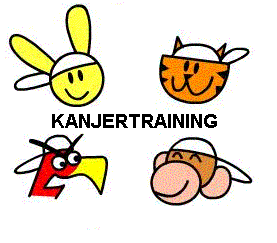 Het is mogelijk dat er professionele hulp buiten school gezocht moet worden. Te denken valt hierbij aan het OKé-punt waar onder andere cursussen gegeven worden om de weerbaarheid van kinderen te vergroten. Hulp aan de pesterHulp voor de gepeste leerling is van belang. Het moet duidelijk worden waarom deze leerling pest. Er kunnen verschillende oorzaken zijn als het gaat om het vertonen van pestgedrag. Mogelijke oorzaken zijn een problematische thuissituatie, gevoel van anonimiteit en machtsstrijd in de klas. Wij vinden het als school belangrijk om ook hier aandacht aan te besteden. Vaak weten pesters niet goed hoe zij op een prettige manier met iemand om kunnen gaan. Zij moeten dus leren (net als vaak de gepeste leerling) gepast/juist gedrag te vertonen. Voor het aanleren van de juiste sociale vaardigheden maken wij gebruik van de Kanjertraining. Daarnaast moet het voor de pester duidelijk worden wat het effect is van zijn gedrag op het “slachtoffer.” Wij benadrukken daarbij dat pesten op school strikt verbonden is en dat wij dit niet accepteren. De pester moet daarbij wel het gevoel krijgen dat hij hulp krijgt om het pestgedrag te stoppen. Het is belangrijk dat de pester gaat inzien wat de goede eigenschappen zijn van de gepeste leerling. Ouders van de pester dienen het gedrag van hun kind serieus te nemen. Net als de leerkracht kunnen ook ouders proberen achter de oorzaak van het pestgedrag te komen. Raak daarbij niet direct in paniek. Elk kind loopt kans om pestgedrag te vertonen. Als school willen wij het pestprobleem in samenwerking met ouders oplossen. Wij zullen u dan ook zoveel mogelijk betrekken en/of informeren over de begeleiding van uw kind. In sommige gevallen is het nodig professionele hulp buiten school voor de pester in te schakelen. Dit kan bijvoorbeeld komen doordat de problemen zo ernstig zijn, dat de school hier niet de juiste begeleiding kan bieden. Te denken valt hierbij aan sociale vaardigheidstrainingen; Jeugdgezondheidszorg; GGD; OKé-punt etc. Hulp aan de middengroepDe middengroep draagt bij aan de instandhouding van het pestgedrag. Als zij immers met zijn allen tegen het pestgedrag in zouden gaan, zou de pester wel stoppen. De middengroep moet dit inzicht door middel van een groepsgesprek krijgen. Het is belangrijk dat de leerlingen een actieve rol krijgen bij het oplossen van het pestprobleem. VeranderingsonderwerpWij zijn ons bewust dat digitaal pesten steeds vaker voorkomt en zodoende de nodige aandacht vereist. Digitaal pesten wordt bij ons op school net zo serieus genomen als elke andere vorm van pesten en behandeld volgens het stappenplan. Wij zijn ons echter bewust dat wij op preventief gebied meer aandacht zouden kunnen besteden aan veilig internetten en digitaal pesten. Wellicht dat we dit onderwerp in de toekomst opnemen in de veranderingsplannen voor de school.PlagenPestenGelijke machtsverdelingOngelijke machtsverdelingIntentie van de plager is niet negatiefIntentie van de pester is negatiefGeen bevredigend gevoel voor de plagerBevredigend gevoel voor de pesterIncidenteelFrequentWeerbaarheid van geplaagde wordt vergrootSlecht voor de emotionele ontwikkeling van het gepeste kind.Eén-op-één (Vaak) in groepsverband